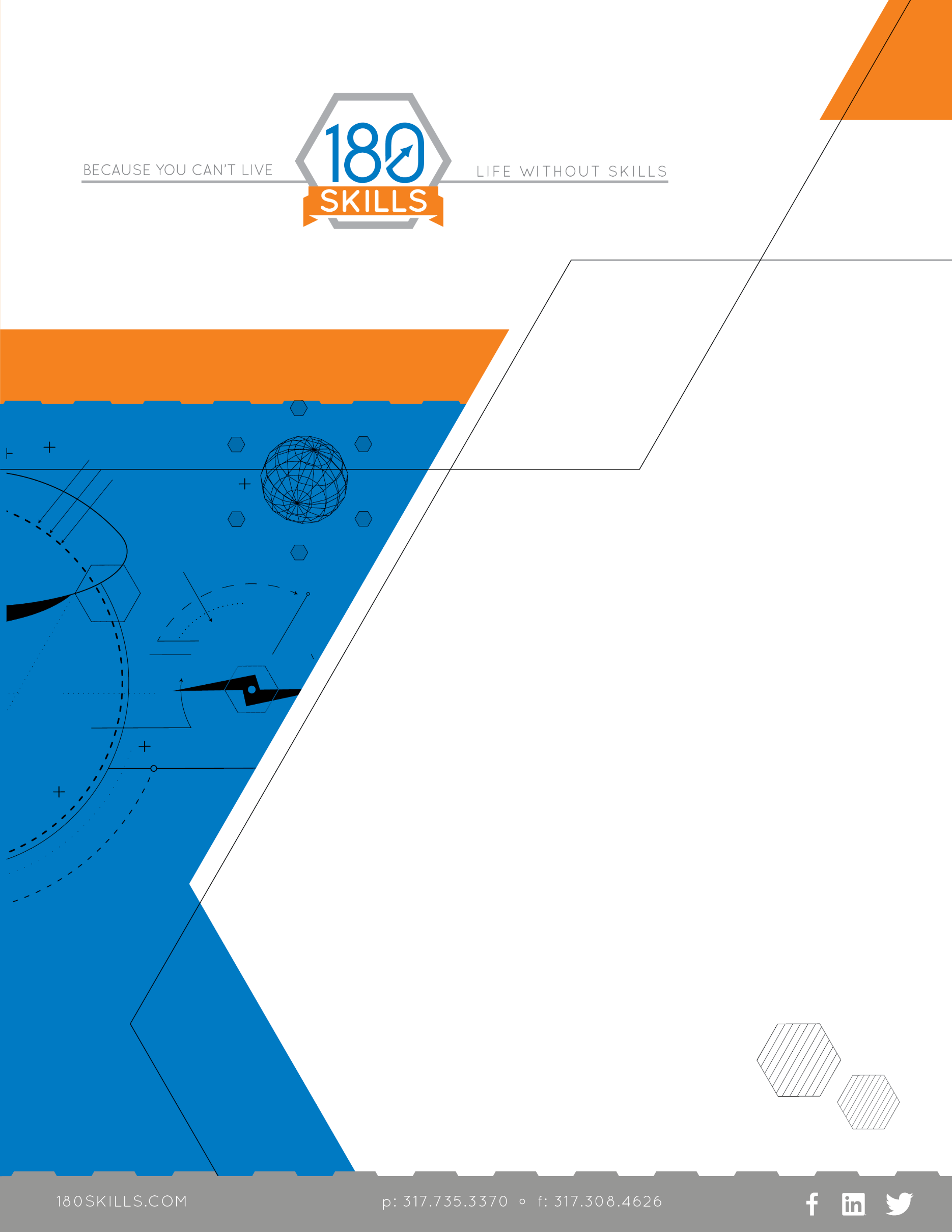 SKILLS COURSECATALOGHealth and Safety Skills Course DescriptionsVersion 31.0 Released May 2020Copyright 2020 © 180 Skills LLC All Rights ReservedThis document and its content is copyright of 180 Skills LLC© 2020 All rights reserved. Any redistribution or reproduction of part or all of the contents in any form is prohibited other than the following:You may print or download to a local hard disk extracts for your personal and non-commercial use only.You may copy the content to individual third parties for their personal use, but only if you acknowledge the owner as the source of the material.You may not, except with our express written permission, distribute or commercially exploit the content.Table of ContentsHEALTH & SAFETY SKILLSHEALTH & SAFETY SKILLS COURSESSAF-1001 Introduction to OSHA	6SAF-1002 Making Work a Safer Place	6SAF-1003 Help! What to Do in an Emergency	7SAF-1004 Personal Protective Equipment	7SAF-1005 Eye and Face Protection	8SAF-1006 Head Protection	8SAF-1007 Foot and Leg Protection	9SAF-1008 Hand and Arm Protection	9SAF-1009 Body Protection	10SAF-1010 Hearing Protection	10SAF-1011 Respiratory Protection	11SAF-1012 Hazardous Materials	11SAF-1013 HazCom	12SAF-1014 Hazardous Waste	12SAF-1015 Hazard Material Storage	13SAF-1016 Work Area Safety	13SAF-1017 Permit-Related Safety	14SAF-1018 Fall Prevention	14SAF-1019 Ladder Safety	15SAF-1020 Electrical Safety	15SAF-1021 Lockout/Tagout	16SAF-1022 Fire Safety	16SAF-1023 Fire Extinguishers	17SAF-1024 Material Handling Basics	17SAF-1025 Powered Industrial Trucks	18SAF-1026 Crane and Rigging Safety	18SAF-1027 Hand Tool Safety	19SAF-1028 Power Tool Safety	19SAF-1029 Sheet Metal and Compressed Gas Safety	20SAF-1030 Machine Safety	20SAF-1031 Safety Devices	21HEALTH & SAFETY SKILLSHEALTH & SAFETY SKILLS COURSESIntroduction to SafetySAF-1001 Introduction to OSHACourse DescriptionBefore the 1970s, workplace accidents were common. The OSH Act was the first national standard to address workplace health and safety. This act created the Occupational Safety and Health Administration (OSHA), an organization that guarantees the rights of employees to a safe workplace.By the end of this course, you will be able toDescribe OSHA’s role in workplace safetyKnow who OSHA does and does not coverList employee and employer rights under OSHAUnderstand what an OSHA standard isEstimated completion time (hours):	1.1		(credit hour 0.2)Introduction to SafetySAF-1002 Making Work a Safer PlaceCourse DescriptionConducting a thorough job hazard analysis can make work a much safer place for employees. OSHA inspections also help prevent dangers and protect workers. However, workplace safety isn’t only affected by on-the-job hazards. Employee behavior plays a huge role as well.By the end of this course, you will be able toUnderstand the job hazard analysis processKnow each step of an OSHA inspectionIdentify the different types of citations and penaltiesKnow where to find more safety informationRecognize guidelines for preventing workplace violenceSpot substance abuse issuesEstimated completion time (hours):	1.6		(credit hour 0.2)Introduction to SafetySAF-1003 Help! What to Do in an EmergencyCourse DescriptionEmergencies are never expected, and chaos can quickly ensue. That’s why it’s important to establish an emergency action plan before a crisis occurs. When an emergency does happen, someone needs to be available to administer first aid. Employees also need to know how to prevent exposure to blood borne pathogens.By the end of this course, you will be able toDevelop an emergency action planKnow where to find first-aid trainingControl your exposure to blood borne pathogensEstimated completion time (hours):	1.2		(credit hour 0.2)Personal Protective Equipment SafetySAF-1004 Personal Protective EquipmentCourse DescriptionPersonal protective equipment (PPE) plays an important role in worker safety. Worn properly, personal protective equipment can minimize your exposure to many workplace hazards.By the end of this course, you will be able toApply the Hierarchy of ControlsUnderstand both employer and employee responsibilitiesConduct a hazard assessmentIdentify the different types of personal protective equipmentEstimated completion time (hours):	1.5		(credit hour 0.2)Personal Protective Equipment SafetySAF-1005 Eye and Face ProtectionCourse DescriptionMany workplace injuries are the result of eye and face hazards. Flying shards, chemicals, and bright light are just a few examples of workplace hazards that can cause injury.By the end of this course, you will be able toRecognize potential eye and face hazardsUnderstand employer responsibilitiesExplain common types of eye and face protectionFollow guidelines to protect your eyes and faceEstimated completion time (hours):	1.0		(credit hour 0.1)Personal Protective Equipment SafetySAF-1006 Head ProtectionCourse DescriptionHead injuries aren’t to be taken lightly. Their effects can haunt you for the rest of your life and may even be fatal. Fortunately, proper hard hats can protect you from many types of head hazards.By the end of this course, you will be able toIdentify types of head hazardsKnow the guidelines to protect your headChoose the appropriate hard hatEstimated completion time (hours):	0.9		(credit hour 0.1)Personal Protective Equipment SafetySAF-1007 Foot and Leg ProtectionCourse DescriptionFoot and leg injuries are very common in manufacturing, but you can take advantage of PPE to minimize your exposure to workplace hazards. Foot and leg PPE, such as safety shoes and toe guards, can help protect you from workplace hazards.By the end of this course, you will be able toIdentify types of foot hazardsFollow guidelines to protect your feetMatch your shoe protection to the hazardEstimated completion time (hours):	0.9		(credit hour 0.1)Personal Protective Equipment SafetySAF-1008 Hand and Arm ProtectionCourse DescriptionIf workers face potential injury to their hands and employers can’t eliminate the workplace hazard through engineering and work practice controls, then employees need to wear PPE. PPE, such as arm coverings and gloves, help protect workers’ hands from chemicals and other workplace hazards.By the end of this course, you will be able toIdentify types of hand hazardsKnow the guidelines for protecting your handsBe familiar with different types of hand PPEEstimated completion time (hours):	1.1		(credit hour 0.2)Personal Protective Equipment SafetySAF-1009 Body ProtectionCourse DescriptionProtective clothing can help keep you safe from workplace hazards that can cause bodily injury while performing your job.By the end of this course, you will be able toBe aware of body hazardsIdentify the types of protective clothing for your bodyFollow safety guidelines for wearing clothing in the workplaceEstimated completion time (hours):	0.8		(credit hour 0.1)Personal Protective Equipment SafetySAF-1010 Hearing ProtectionCourse DescriptionLoud noises can cause permanent hearing damage, as well as physical and psychological stress. As a result, whenever you risk exposure to excessive levels of noise, you need to wear proper PPE to protect your hearing.By the end of this course, you will be able toRecognize the need for hearing protectionFollow guidelines to reduce the amount of noise exposureChoose appropriate hearing PPEKnow how to use hearing PPEEstimated completion time (hours):	0.9		(credit hour 0.1)Personal Protective Equipment SafetySAF-1011 Respiratory ProtectionCourse DescriptionBreathing air contaminated with workplace hazards can cause injury and illness. Respiratory equipment helps filter and purify air so that you can breathe clean air.By the end of this course, you will be able toRecognize respiratory hazardsIdentify the different types of respiratory equipmentFollow the guidelines for respiratory protectionEstimated completion time (hours):	1.2		(credit hour 0.2)Hazardous Material SafetySAF-1012 Hazardous MaterialsCourse DescriptionHazardous materials are present in many forms in the manufacturing workplace. The first step to protect yourself is to recognize the chemicals that create potential hazards in your work environment.By the end of this course, you will be able toDescribe what a hazardous material is and why it’s importantIdentify the different forms of toxic materialsRecognize the entry routes of hazardous materialsEstimated completion time (hours):	1.5		(credit hour 0.2)Hazardous Material SafetySAF-1013 HazComCourse DescriptionIn 2012, OSHA updated its Hazard Communication Standard (HazCom) to align with the Globally Harmonized System of Classification and Labeling of Chemicals (GHS). In HazCom 2012, a material safety data sheet (MSDS) is simply a safety data sheet, and labels now have a consistent look, complete with pictograms.By the end of this course, you will be able toIdentify the major changes to the HazComUnderstand the new label requirementsExplain each section of the new safety data sheetKnow what your employer’s responsibilities areEstimated completion time (hours):	1.4		(credit hour 0.2)Hazardous Material SafetySAF-1014 Hazardous WasteCourse DescriptionImproper dumping of hazardous waste is a serious issue. OSHA’s Hazardous Waste Operations and Emergency Response (HAZWOPER) standard outlines how to handle hazardous waste operations and emergency response.By the end of this course, you will be able toDefine hazardous wasteDescribe the requirements of HAZWOPERExplain what an emergency response plan coversEstimated completion time (hours):	0.7		(credit hour 0.1)Hazardous Material SafetySAF-1015 Hazard Material StorageCourse DescriptionProper storage of hazardous materials is critical to the safety of everyone. Improperly stored hazardous materials could lead to serious injury or even death.By the end of this course, you will be able toDefine hazardous material Understand the terms flash point and boiling point of liquidsDistinguish between flammable and combustible liquidsList methods of storing hazardous materials.List common requirements of hazardous material storage roomsList common requirements of hazardous material storage cabinetsEstimated completion time (hours):	0.8		(credit hour 0.1)Workplace SafetySAF-1016 Work Area SafetyCourse DescriptionWork area safety can be greatly improved by paying attention to little things that may be overlooked. A clean, organized work area, wide, clear walkways, and proper lifting techniques go a long way toward keeping you safe on the job.By the end of this course, you will be able toUnderstand the importance of housekeepingIdentify walkways and exits Create an ergonomic work environmentMaintain a correct, neutral postureUse proper lifting techniquesEstimated completion time (hours):	1.2		(credit hour 0.2)Workplace SafetySAF-1017 Permit-Related SafetyCourse DescriptionConfined spaces present some unique hazards that you normally wouldn’t encounter in an open workplace. As a result, some confined spaces require that workers have permits to work in them. However, an entry permit doesn’t make unsafe work safe.By the end of this course, you will be able toDescribe a confined spaceRecognize hazards in a confined spaceFollow guidelines for working in a permit spaceUnderstand the importance of an entry permitIdentify the types of entry permitsEstimated completion time (hours):	1.0		(credit hour 0.1)Workplace SafetySAF-1018 Fall PreventionCourse DescriptionFalls are one of the most common causes of workplace injuries and fatalities. Employers can reduce the risk of falling from elevated surfaces by providing fall protection equipment. In addition, you, as an employee, can minimize the risk of falling by following simple safety guidelines.By the end of this course, you will be able toKnow the steps employers must take to prevent fallsIdentify fall protection systems Follow safety guidelines for scaffold workStay safe when working on an aerial liftEstimated completion time (hours):	1.3		(credit hour 0.2)Workplace SafetySAF-1019 Ladder SafetyCourse DescriptionMany types of ladders are available. Because you run the risk of falling any time you’re working at an elevated height, it’s important to choose the correct ladder for the job. You also need to follow ladder safety guidelines to reduce your risk of injury.By the end of this course, you will be able toIdentify the different types of laddersFollow ladder safety guidelines Inspect a ladderClimb a ladder using three-point contactSet up a ladder correctlyEstimated completion time (hours):	1.1		(credit hour 0.2)Electrical and Fire SafetySAF-1020 Electrical SafetyCourse DescriptionWorking with electricity can be dangerous, whether you’re working with it directly or indirectly. However, with a healthy respect for electricity and a basic understanding of how it works, you can take precautions to protect yourself from electrical hazards.By the end of this course, you will be able toUnderstand how electricity worksIdentify electrical hazardsApply electrical safety guidelinesEstimated completion time (hours):	1.4		(credit hour 0.2)Electrical and Fire SafetySAF-1021 Lockout/TagoutCourse DescriptionIf a device starts up unexpectedly, you can be severely injured. Fortunately, lockout/tagout procedures prevent devices from accidentally starting up. As long as the processes are followed correctly, lockout/tagout procedures play a valuable role in protecting you from workplace hazards.By the end of this course, you will be able toUnderstand the lockout/tagout processIdentify the main components of an electrical and a pneumatic lockout/tagoutFollow the steps to perform an electrical lockout/tagoutComplete a pneumatic lockout/tagoutEstimated completion time (hours):	1.0		(credit hour 0.1)Electrical and Fire SafetySAF-1022 Fire SafetyCourse DescriptionA workplace fire can have nightmarish consequences. To avoid tragic results, employers need to train their employees on fire hazards in the workplace and what to do in case a fire does occur.By the end of this course, you will be able toKnow how a fire startsExplain the difference between the classes of fireApply fire safety guidelinesPractice a fire drillEstimated completion time (hours):	0.9		(credit hour 0.1)Electrical and Fire SafetySAF-1023 Fire ExtinguishersCourse DescriptionSelecting the wrong type of fire extinguisher for a fire or using it incorrectly can make a bad situation worse. Using a fire extinguisher isn’t just about picking up the nearest one and using it to fight a fire. Selecting the right fire extinguisher for the fire and following the PASS sequence can make a big difference in your firefighting success.By the end of this course, you will be able toUnderstand how a fire extinguisher worksMatch a fire extinguisher to a class of fireUse a fire extinguisherEstimated completion time (hours):	0.9		(credit hour 0.1)Material Handling SafetySAF-1024 Material Handling BasicsCourse DescriptionMaterial handling plays an important role in today’s workplace. It involves moving physical objects from one location to another. However, handling and storing materials isn’t without risk. In fact, mishandling materials is the single largest cause of accidents and injuries in the workplace. Recognizing potential hazards and following basic safety precautions can help reduce the likelihood of injuries or fatalities.By the end of this course, you will be able toIdentify potential hazardsFollow guidelines to safely move materials Stack and store materialsEstimated completion time (hours):	1.0		(credit hour 0.1)Material Handling SafetySAF-1025 Powered Industrial TrucksCourse DescriptionAt times, employees will need to move materials mechanically. To reduce the number of accidents associated with workplace equipment, employers must train employees on how to safely and effectively use this equipment. In this course, you will discover how you can safely use conveyors and powered industrial trucks to move and store materials.By the end of this course, you will be able toSafely move material using conveyorsIdentify the different classes of powered industrial trucksRecognize the hazards associated with forkliftsKnow how to safely operate forklifts and powered industrial trucksEstimated completion time (hours):	0.9		(credit hour 0.1)Material Handling SafetySAF-1026 Crane and Rigging SafetyCourse DescriptionCranes can help you lift, lower, and move heavy loads. Although cranes are a great help when moving materials mechanically, they also come with their own set of safety hazards. In this course, you will discover how to safely use cranes and slings to move and store materials.By the end of this course, you will be able toFollow safety guidelines to operate a crane Use rigging equipment to lift a loadIdentify common sling configurationsProperly care for and use slingsEstimated completion time (hours):	1.3		(credit hour 0.2)Tool and Machine SafetySAF-1027 Hand Tool SafetyCourse DescriptionNo matter which manufacturing subindustry you work in, more than likely your job involves working with tools. Whenever you work with hand and cutting tools, you need to follow certain safety guidelines to avoid workplace accidents.By the end of this course, you will be able toIdentify tool hazardsExplain hand tool safety guidelinesFollow cutting tool safety guidelinesMaintain hand toolsEstimated completion time (hours):	1.0		(credit hour 0.1)Tool and Machine SafetySAF-1028 Power Tool SafetyCourse DescriptionPower tools require a few more safety precautions than hand tools. Following additional guidelines when working with all types of power tools goes a long way toward keeping you safe in the workplace.By the end of this course, you will be able toUnderstand how guards and safety devices workIdentify power tool hazardsExplain power tool safety guidelinesProtect yourself while working with electric toolsFollow pneumatic tool safety guidelinesEstimated completion time (hours):	1.1		(credit hour 0.2)Tool and Machine SafetySAF-1029 Sheet Metal and Compressed Gas SafetyCourse DescriptionWorking with sheet metal can be dangerous due to the nature of the material. Welding and cutting sheet metal involves using compressed gases to produce a high temperature flame. In this course, you will discover everything you need to know to safely work with sheet metal and compressed gases.By the end of this course, you will be able toKnow sheet metal safety guidelinesFollow safety guidelines to store, use, and transport compressed gas cylindersEstimated completion time (hours):	0.8		(credit hour 0.1)Tool and Machine SafetySAF-1030 Machine SafetyCourse DescriptionWhenever you use machines, you risk machinery-related injuries, such as crushed hands, severed limbs, and blindness. However, you can follow safety guidelines and use machine guards to help protect yourself from dangerous machine motions and action.By the end of this course, you will be able toDescribe clothing safety guidelinesFollow machine operation safety guidelinesIdentify hazardous mechanical motions and actionsUnderstand the requirements for safeguardsEstimated completion time (hours):	1.3		(credit hour 0.2)Tool and Machine SafetySAF-1031 Safety DevicesCourse DescriptionDifferent types of safety devices help prevent injury while operating a machine. Each type of safety device plays a special role in keeping you safe, whether it’s by stopping the machine or preventing your hands from reaching into a certain area while the machine is operating.By the end of this course, you will be able toExplain the general types of safety devicesRecognize the limitations of each type of safety deviceUnderstand how an emergency stop device worksEstimated completion time (hours):	1.0		(credit hour 0.1)